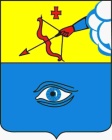 ПОСТАНОВЛЕНИЕ___16.04.2024___                                                                                             № _18/7_ г. ГлазовО занесении на Доску Почета города ГлазоваВ соответствии с положением «О Доске Почета города Глазова», утвержденным постановлением Администрации города Глазова от 01.02.20219 № 13/2, протоколом Комиссии при Главе города Глазова по рассмотрению документов кандидатов для занесения на Доску Почета города Глазова № 1 от 11.04.2024 года, отмечая высокие трудовые достижения коллективов предприятий, учреждений, организаций города и отдельных граждан, их вклад в социально-экономическое развитие города Глазова,П О С Т А Н О В Л Я Ю:1. Утвердить прилагаемый перечень наименований трудовых коллективов, удостоенных занесения на Доску Почета города Глазова.2.  Утвердить прилагаемый список имен граждан, удостоенных занесения на Доску Почета города Глазова.3. Муниципальному казенному учреждению «Центр учета и отчетности» (директор Дедова Е.Н.):           3.1. организовать фотографирование граждан, чьи имена утверждены для занесения на Доску Почета города Глазова;           3.2.  оформить Доску Почета города Глазова наименованиями коллективов и фотографиями граждан.           4.   Настоящее постановление подлежит официальному опубликованию.           5. Контроль за исполнением настоящего постановления возложить на Руководителя Аппарата администрации города Глазова Максимову Ксению Александровну.Глава города Глазова                                                              С.Н. КоноваловУТВЕРЖДЕНпостановлениемАдминистрации города Глазоваот_16.04.2024_ №_18/7_ПЕРЕЧЕНЬнаименований трудовых коллективов,удостоенных занесения на Доску Почета города ГлазоваУТВЕРЖДЕНпостановлениемАдминистрации города Глазоваот_16.04.2024_ №_18/7_СПИСОК	имен граждан, удостоенных занесения на Доску Почета города ГлазоваАдминистрация муниципального образования «Городской округ «Город Глазов» Удмуртской Республики»(Администрация города Глазова) «Удмурт Элькунысь«Глазкар»  кар округ»муниципал кылдытэтлэн Администрациез(Глазкарлэн Администрациез)№п/пНаименованиеРуководитель1.Муниципальное бюджетное учреждение дополнительного образования Детская школа искусств № 3 «Глазовчанка»ДиректорМокрецова Елена Анатольевна2.Общество с ограниченной ответственностью Управляющая компания «7К» ДиректорЖуравлева Татьяна Сергеевна3.Общество с ограниченной ответственностью «Машиностроительный комплекс «ЧМЗ»Генеральный директор Куличенков Владимир Александрович4.Общество с ограниченной ответственностью «Энергоремонт» ДиректорЮгай Игорь Владимирович5.Акционерное общество «МИЛКОМ» (производственная площадка «Глазов-молоко»)Заместитель вице-президента – управляющий производственной площадкой «Глазов-молоко» Владимир Васильевич Пальшин6.Общество с ограниченной ответственностью «Глазовская мебельная фабрика»Управляющий директор Шуклин Андрей Петрович№ппФИОДолжность и наименование организации1.Золотарева Светлана ЮрьевнаАппаратчик процесса брожения участка производства пива общества с ограниченной ответственностью «Пивоваренный завод»;2.Золотарева Надежда ВениаминовнаОператор производственного участка 6 разряда моечно-разливного цеха открытого акционерного общества «Ликероводочный завод «Глазовский»;3.Басов Александр НиколаевичДиректор по производству общества с ограниченной ответственностью «Глазов. Электрон»;4.Николаев Константин АлександровичДиректор общества с ограниченной ответственностью «Прибор-Сервис»;5.Дюкин Фарид АухатовичТокарь 6 разряда общества с ограниченной ответственностью «Энергоспецмонтаж»;6.Салтыкова Светлана СергеевнаНачальник отдела по работе с электронными торговыми площадками общества с ограниченной ответственностью «Энергоспецмонтаж»;7.Волков Вадим АлександровичОператор на автоматических и полуавтоматических линиях в деревообработке 6 разряда общества с ограниченной ответственностью «Новая мебельная фабрика»;8.Яковлев Константин ВикторовичВальцовщик акционерного общества «Глазовский завод Металлист»;9.Шахмина Анжела ИвановнаВедущий инженер – технолог цеха № 44 акционерного общества «Чепецкий механический завод»;10.Афанасьев Александр АлександровичТрубопрокатчик 8 разряда цеха № 85 акционерного общества «Чепецкий механический завод»;11.Иванова Ольга ГеннадьевнаШвея 3 разряда, общества с ограниченной ответственностью Швейная фабрика «Рабочая марка»;12.Кузнецов Александр ГеннадьевичНачальник автоколонны общества с ограниченной ответственностью «Управление автомобильного транспорта»; 13.Агафонов Олег ВалентиновичЭлектрогазосварщик 4 разряда общества с ограниченной ответственностью «Апогей плюс»;14.Бушков Леонид ИвановичВедущий инженер по обслуживанию и наладке оборудования акционерного общества «Русатом Инфраструктурные решения» филиал в г. Глазове;15.Федорова Елена НиколаевнаЗаместитель начальника отдела по управлению жилищным фондом муниципального унитарного предприятия «Жилищно-коммунальное управление» муниципального образования «Город Глазов»;16.Елисова Ольга ВладимировнаВрач-стоматолог-терапевт бюджетного учреждения здравоохранения Удмуртской Республики «Глазовская городская стоматологическая поликлиника Министерства здравоохранения Удмуртской Республики»;17.Данилов Александр ВасильевичМастер производственного обучения бюджетного профессионального образовательного учреждения Удмуртской Республики «Глазовский технический колледж»;18.Гладких Мария АнатольевнаВоспитатель муниципального бюджетного дошкольного образовательного учреждения «Детский сад № 55»;19.Скурихина Татьяна АнатольевнаШеф-повар филиала казенного учреждения социального обслуживания Удмуртской Республики «Ресубликанский социально-реаблитационный центр для несовершеннолетних» «Глазовский детский дом-интернат для умственно отсталых детей»;20.Ивасенко Вера ВикторовнаЗаместитель директора по науке муниципального бюджетного учреждения культуры «Глазовский краеведческий музей»;21.Косойкина Светлана НиколаевнаВетеран труда, председатель первичной ветеранской организации СПАО «Чепецкое управление строительства», член президиума Глазовской городской общественной организации ветеранов (пенсионеров) войны, труда. Вооруженных Сил и правоохранительных органов;22.Вершинин Борис АлексеевичСпециалист по физической культуре и спорту Первичной профсоюзной организации Чепецкого механического завода;23.Кубасов Сергей АлександровичДиректор индивидуального предпринимателя Савченко Юрия Константиновича;24.Филимонова Надежда ЛеонидовнаЗаведующая складом общества с ограниченной ответственностью «Центр-Сервис»; 25.Тронина Вера ИордановнаДиректор общества с ограниченной ответственностью «Горлица», депутат Глазовской городской Думы седьмого созыва;26.Люкина Наталья РодионовнаСекретарь судебного заседания отдела государственной службы, кадров и делопроизводства Глазовского районного суда Удмуртской Республики;27.Пономарев Сергей ОлеговичСтарший лейтенант полиции дежурного пункта централизованной охраны Глазовского отдела вневедомственной охраны – филиала федерального государственного казенного учреждения «Управление вневедомственной охраны войск национальной гвардии Российской Федерации по Удмуртской республике»;28.Васильев Иван АлексеевичПомощник начальника караула 17 пожарно-спасательной части 2 пожарно-спасательного отряда ФПС ГПС Главного управления МЧС России по Удмуртской Республике